Publicado en Madrid el 28/01/2020 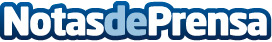 RURALKA celebra la cuarta edición de sus premios en los que reconoce a los mejores hoteles con encantoPara celebrar sus dieciocho años acercando a viajeros y anfitriones a través de las experiencias que brindan los mejores alojamientos, el club de calidad RURALKA Hoteles celebra la 4º edición de sus premios a los mejores hoteles con encanto adscritos a la marcaDatos de contacto:Marketing914058734Nota de prensa publicada en: https://www.notasdeprensa.es/ruralka-celebra-la-cuarta-edicion-de-sus Categorias: Gastronomía Viaje Cataluña Andalucia La Rioja Entretenimiento Restauración Premios http://www.notasdeprensa.es